09.01. – 23.01.2022./tylko do użytku wewnętrznego/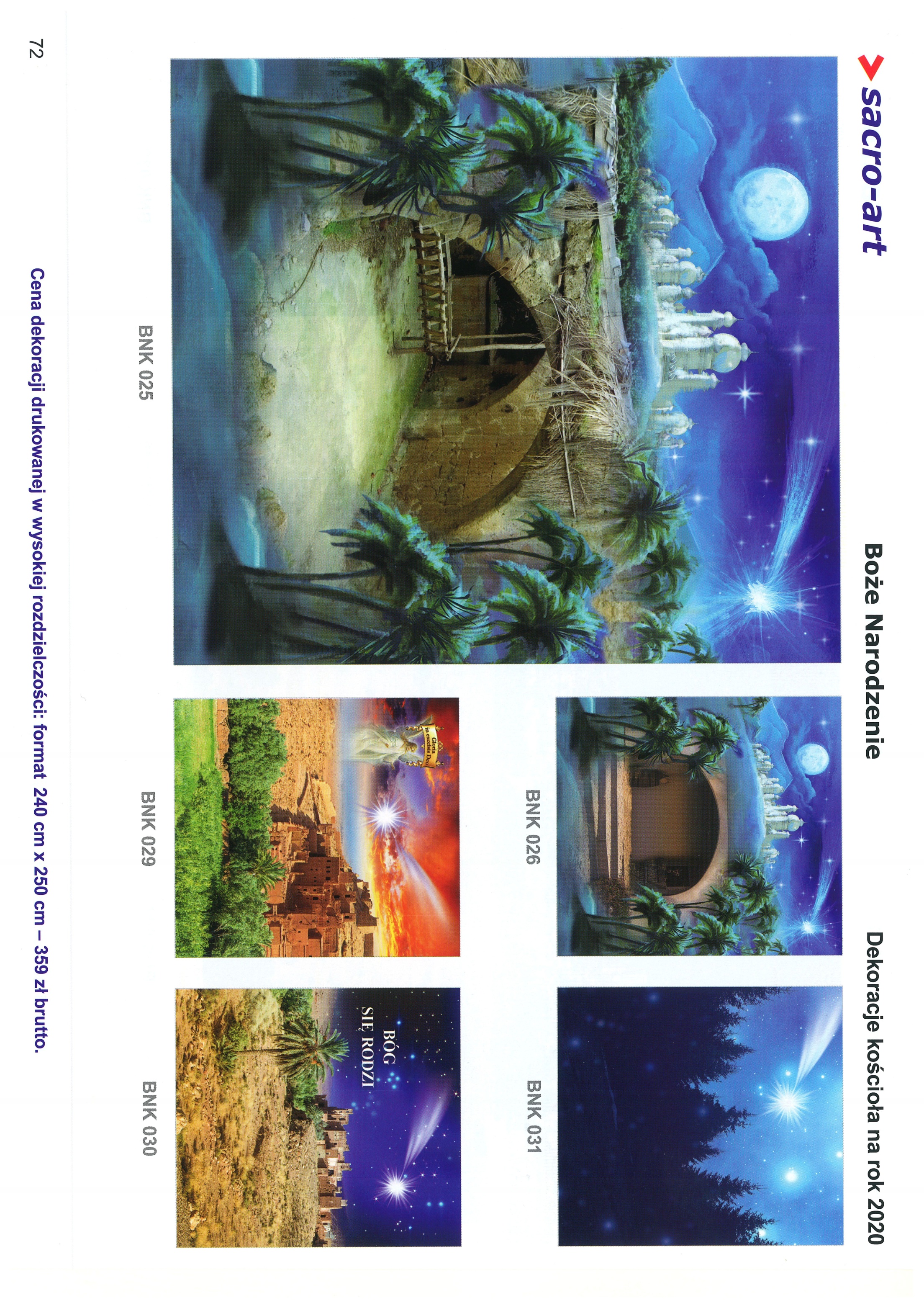 OGŁOSZENIA PARAFIALNE - 09.01. – 23.01.2022.*Serdeczne Bóg zapłać za Wasze modlitwy, prace i ofiary na rzecz
  naszej parafii i naszych kościołów.                                                                     *Odwiedziny Duszpasterskie – Kolęda, ze względu na epidemię 
nie odbywa się się w tym roku tak, jak zawsze. Według zarządzenia 
ks. Biskupa, podobnie jak w ubiegłym roku - Odwiedziny Duszpasterskie 
są zastąpione Mszą św., odprawianą w kolejne dni, w intencji określonej grupy mieszkańców naszej parafii. Msza św. jest odprawiana w sposób uroczysty, z homilią. W czasie Mszy św. odbywa się poświęcenie wody, którą wierni mogą przynieść ze sobą we własnych naczyniach. Obecni na Mszy św. otrzymują tekst modlitwy do odmówienia w domach. W czasie Mszy św. będę zachęcał aby po powrocie do swoich domów odprawić „liturgię rodzinną”, odmawiając otrzymany tekst modlitwy oraz kropiąc mieszkanie wodą święconą. Na stoliku, przy wyjściu z kościoła, będą przygotowane kawałki poświęconej kredy do oznaczenia drzwi domu 
oraz pamiątkowe obrazki kolędowe dla uczestniczących we Mszy św., zastępującej Odwiedziny Duszpasterskie w domach.                                                                                  Msze Święte Kolędowe odbywają się w Czyżowicach: 3, 4 i 5 styczniaoraz w Niemysłowicach: 7, 10, 11, 12 i 13 stycznia.  Pełny plan Mszy Świętych Kolędowych jest podany na osobnej kartce.  
Jeśli komuś nie odpowiada podany termin Mszy św. Kolędowej, zapraszam w innym, dowolnie wybranym terminie, podanym w planie. *Można zamawiać intencje mszalne na 2022 rok - najlepiej drogą 
  telefoniczną (tel. 601 861 252) lub też w zakrystii po Mszy św. 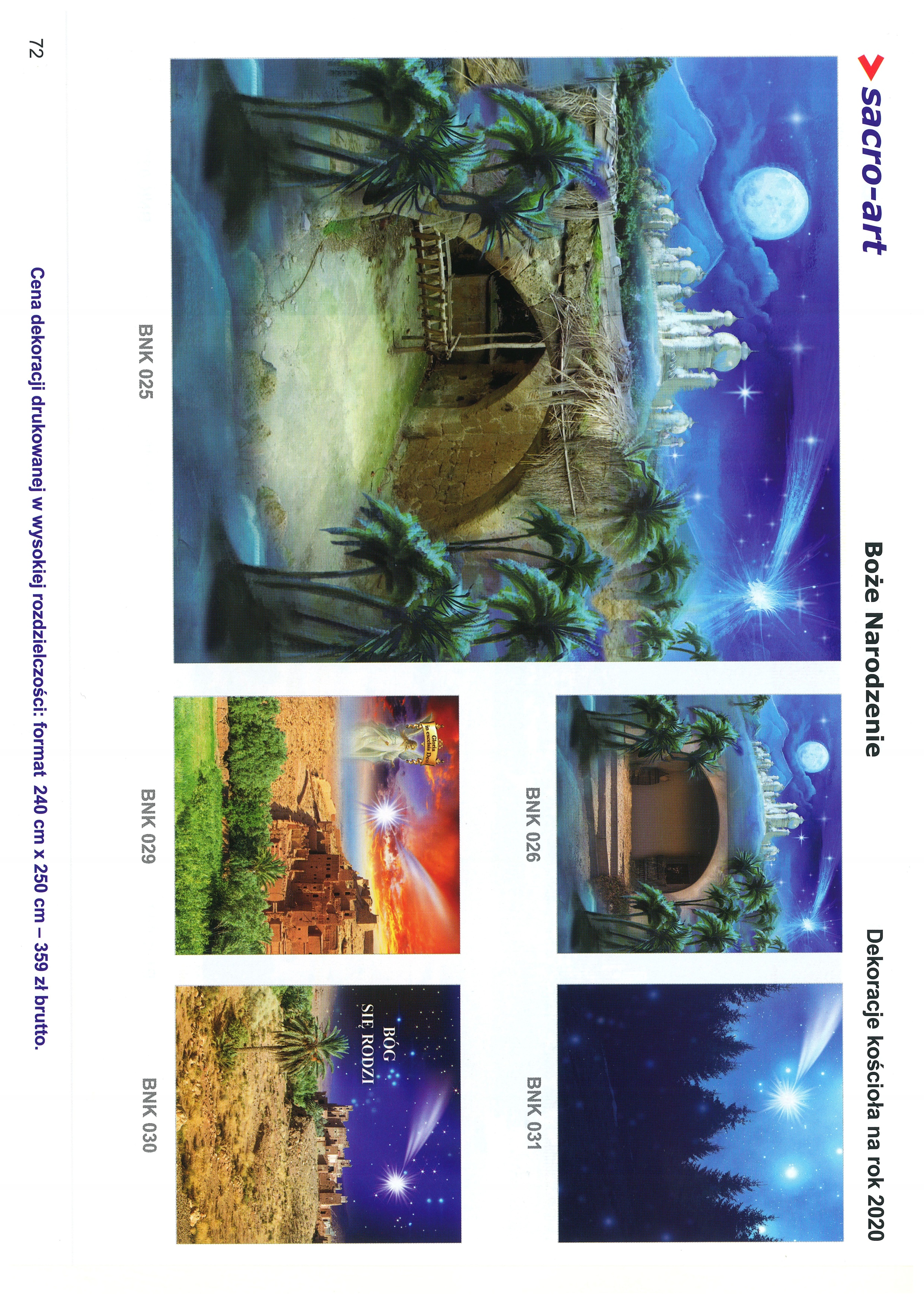  PARAFIA ŚW. ANNY W NIEMYSŁOWICACH     
 /FILIA W CZYŻOWICACH PW. NAJŚWIĘTSZEGO SERCA PANA JEZUSA/
e-mail: parafianiemyslowice@op.pl; www.niemyslowice.pltel.: 601-861-252PORZĄDEK NABOŻEŃSTW  09.01. – 23.01.2022.  PORZĄDEK NABOŻEŃSTW  09.01. – 23.01.2022.  PORZĄDEK NABOŻEŃSTW  09.01. – 23.01.2022.  PORZĄDEK NABOŻEŃSTW  09.01. – 23.01.2022.   NIEDZIELA, 9 stycznia                         ŚWIĘTO CHRZTU PAŃSKIEGO NIEDZIELA, 9 stycznia                         ŚWIĘTO CHRZTU PAŃSKIEGO NIEDZIELA, 9 stycznia                         ŚWIĘTO CHRZTU PAŃSKIEGO NIEDZIELA, 9 stycznia                         ŚWIĘTO CHRZTU PAŃSKIEGO7.30Za Parafian.Za Parafian.Za Parafian.9.30W Czyżowicach: O zdrowie i bł. Boże dla Janiny i Stanisława Stanek z okazji 50. r. ślubu.W Czyżowicach: O zdrowie i bł. Boże dla Janiny i Stanisława Stanek z okazji 50. r. ślubu.W Czyżowicach: O zdrowie i bł. Boże dla Janiny i Stanisława Stanek z okazji 50. r. ślubu.11.00Za + Jana i Władysława Niedźwieckiego oraz + Bożenę Dobrzyniecką.Za + Jana i Władysława Niedźwieckiego oraz + Bożenę Dobrzyniecką.Za + Jana i Władysława Niedźwieckiego oraz + Bożenę Dobrzyniecką.OKRES ZWYKŁY W ROKU LITURGICZNYMOKRES ZWYKŁY W ROKU LITURGICZNYMOKRES ZWYKŁY W ROKU LITURGICZNYMOKRES ZWYKŁY W ROKU LITURGICZNYMPoniedziałek, 10 styczniaPoniedziałek, 10 styczniaPoniedziałek, 10 styczniaPoniedziałek, 10 stycznia17.00W Niemysłowicach:
Msza św. Kolędowa: 
O bł. Boże dla Parafian (mieszkania: 107, 106, 25, 24,13, 14, 16, 17, 18, 19,18A, 19A,20A,169, 104, 26, 27, 103A, 103, 28, 29, 31, 32, 33, 34, 38, 101, 100, 39, 40A, 40, 41, 42A, 42, 44A, 44, 91, 92, 93, 94).W Niemysłowicach:
Msza św. Kolędowa: 
O bł. Boże dla Parafian (mieszkania: 107, 106, 25, 24,13, 14, 16, 17, 18, 19,18A, 19A,20A,169, 104, 26, 27, 103A, 103, 28, 29, 31, 32, 33, 34, 38, 101, 100, 39, 40A, 40, 41, 42A, 42, 44A, 44, 91, 92, 93, 94).W Niemysłowicach:
Msza św. Kolędowa: 
O bł. Boże dla Parafian (mieszkania: 107, 106, 25, 24,13, 14, 16, 17, 18, 19,18A, 19A,20A,169, 104, 26, 27, 103A, 103, 28, 29, 31, 32, 33, 34, 38, 101, 100, 39, 40A, 40, 41, 42A, 42, 44A, 44, 91, 92, 93, 94).Wtorek, 11 styczniaWtorek, 11 styczniaWtorek, 11 styczniaWtorek, 11 stycznia17.00W Niemysłowicach:
Msza św. Kolędowa: 
O bł. Boże dla Parafian (mieszkania: 95, 96, 97, 98, 99, 90, 89, 88, 45, 46A, 46, 87, 47, 48A, 48, 49, 50, 86, 51A, 51, 85, 52, 84, 83, 82A, 82, 55, 56, 56A, 81A, 81, 80, 79, 78A, 61A, 77, 61B, 76A, 76B, 76, 63, 75, 63A, 74).W Niemysłowicach:
Msza św. Kolędowa: 
O bł. Boże dla Parafian (mieszkania: 95, 96, 97, 98, 99, 90, 89, 88, 45, 46A, 46, 87, 47, 48A, 48, 49, 50, 86, 51A, 51, 85, 52, 84, 83, 82A, 82, 55, 56, 56A, 81A, 81, 80, 79, 78A, 61A, 77, 61B, 76A, 76B, 76, 63, 75, 63A, 74).W Niemysłowicach:
Msza św. Kolędowa: 
O bł. Boże dla Parafian (mieszkania: 95, 96, 97, 98, 99, 90, 89, 88, 45, 46A, 46, 87, 47, 48A, 48, 49, 50, 86, 51A, 51, 85, 52, 84, 83, 82A, 82, 55, 56, 56A, 81A, 81, 80, 79, 78A, 61A, 77, 61B, 76A, 76B, 76, 63, 75, 63A, 74).Środa, 12 styczniaŚroda, 12 styczniaŚroda, 12 styczniaŚroda, 12 stycznia17.0017.00W Niemysłowicach:
Msza św. Kolędowa: 
O bł. Boże dla Parafian (mieszkania: 64, 65, 73, 66, 67, 68, 69, 70, 129A,129, 128, 130, 126, 125, 132, 123, 133, 134A, 134B, 134D, 134E, 134F, 134G).W Niemysłowicach:
Msza św. Kolędowa: 
O bł. Boże dla Parafian (mieszkania: 64, 65, 73, 66, 67, 68, 69, 70, 129A,129, 128, 130, 126, 125, 132, 123, 133, 134A, 134B, 134D, 134E, 134F, 134G).Czwartek, 13 styczniaCzwartek, 13 styczniaCzwartek, 13 styczniaCzwartek, 13 stycznia17.0017.00W Niemysłowicach:
Msza św. Kolędowa: O bł. Boże dla Parafian (mieszkania: 135, 136, 137, 138, 139, 140, 141, 142, 143, 144, 145, 146, 148, 150, 151, 123A, 122A -105, 122B, 122, 152, 153, 121A, 121B, 154, 155, 157,  121, 158, 158A, 158B, 114A).W Niemysłowicach:
Msza św. Kolędowa: O bł. Boże dla Parafian (mieszkania: 135, 136, 137, 138, 139, 140, 141, 142, 143, 144, 145, 146, 148, 150, 151, 123A, 122A -105, 122B, 122, 152, 153, 121A, 121B, 154, 155, 157,  121, 158, 158A, 158B, 114A).Piątek, 14 styczniaPiątek, 14 styczniaPiątek, 14 styczniaPiątek, 14 stycznia17.0017.00Za Parafian.Za Parafian.Sobota, 15 styczniaSobota, 15 styczniaSobota, 15 styczniaSobota, 15 stycznia17.0017.0017.00W Czyżowicach: Za Parafian.II NIEDZIELA ZWYKŁA, 16 styczniaII NIEDZIELA ZWYKŁA, 16 styczniaII NIEDZIELA ZWYKŁA, 16 styczniaII NIEDZIELA ZWYKŁA, 16 stycznia7.307.30Za Parafian.Za Parafian.9.309.30W Czyżowicach: Za + siostrę Karolinę Wielgos.W Czyżowicach: Za + siostrę Karolinę Wielgos.11.00       11.00       Za ++ rodziców Józefa i Kazimierę Siekierskich.Za ++ rodziców Józefa i Kazimierę Siekierskich.Poniedziałek, 17 styczniaWspomnienie św. Antoniego opataPoniedziałek, 17 styczniaWspomnienie św. Antoniego opataPoniedziałek, 17 styczniaWspomnienie św. Antoniego opataPoniedziałek, 17 styczniaWspomnienie św. Antoniego opata17.00Za Parafian.Za Parafian.Za Parafian.Wtorek, 18 styczniaWtorek, 18 styczniaWtorek, 18 styczniaWtorek, 18 stycznia9.009.00Za ParafianZa ParafianŚroda, 19 styczniaWspomnienie św. Józefa Sebastiana Pelczara, biskupaŚroda, 19 styczniaWspomnienie św. Józefa Sebastiana Pelczara, biskupaŚroda, 19 styczniaWspomnienie św. Józefa Sebastiana Pelczara, biskupaŚroda, 19 styczniaWspomnienie św. Józefa Sebastiana Pelczara, biskupa17.0017.00Za ParafianZa ParafianCzwartek, 20 styczniaCzwartek, 20 styczniaCzwartek, 20 styczniaCzwartek, 20 stycznia17.0017.00Za + Jadwigę Dancewicz w r. śm. oraz + Jana i Stanisława Dancewicz.Za + Jadwigę Dancewicz w r. śm. oraz + Jana i Stanisława Dancewicz.Piątek, 21 styczniaWspomnienie św. Agnieszki dziewicy i męczennicyDzień BabciPiątek, 21 styczniaWspomnienie św. Agnieszki dziewicy i męczennicyDzień BabciPiątek, 21 styczniaWspomnienie św. Agnieszki dziewicy i męczennicyDzień BabciPiątek, 21 styczniaWspomnienie św. Agnieszki dziewicy i męczennicyDzień Babci17.0017.00Za ++ dziadków Stanisławę i Antoniego Frydryk 
oraz Marię i Wojciecha Skałka.Za ++ dziadków Stanisławę i Antoniego Frydryk 
oraz Marię i Wojciecha Skałka.Sobota, 22 styczniaDzień DziadkaSobota, 22 styczniaDzień DziadkaSobota, 22 styczniaDzień DziadkaSobota, 22 styczniaDzień Dziadka17.00W Czyżowicach:Za + ojca Bronisława Licznara i matkę Olgę.W Czyżowicach:Za + ojca Bronisława Licznara i matkę Olgę.W Czyżowicach:Za + ojca Bronisława Licznara i matkę Olgę.III NIEDZIELA ZWYKŁA, 23 styczniaIII NIEDZIELA ZWYKŁA, 23 styczniaIII NIEDZIELA ZWYKŁA, 23 styczniaIII NIEDZIELA ZWYKŁA, 23 stycznia7.307.30Za + Wiktorię, Stanisława, Teofilę i Mieczysława Koryzna.Za + Wiktorię, Stanisława, Teofilę i Mieczysława Koryzna.9.30 9.30 W Czyżowicach: Za + ojca i teścia Franciszka Gonsior, Władysława Jarosławskiego, ojczyma Franciszka Przyklenk, 
Marię i Henryka Juraszków, i + Wandę Kogut.Za + Bogumiła Szewczuk w 30. dniu po śm.Z podziękowaniem za otrzymane łaski, z prośbą o bł. Boże dla Gabrieli Napieraj z okazji 60. r. urodzin.W Czyżowicach: Za + ojca i teścia Franciszka Gonsior, Władysława Jarosławskiego, ojczyma Franciszka Przyklenk, 
Marię i Henryka Juraszków, i + Wandę Kogut.Za + Bogumiła Szewczuk w 30. dniu po śm.Z podziękowaniem za otrzymane łaski, z prośbą o bł. Boże dla Gabrieli Napieraj z okazji 60. r. urodzin.11.0011.00Za + Helenę Krzesińską w 1. r. śm. i jej  + męża Józefa.Za + Helenę Krzesińską w 1. r. śm. i jej  + męża Józefa.